ЧЕРКАСЬКА ОБЛАСНА РАДАР І Ш Е Н Н Я10.09.2021                                                                              № 8-43/VIIIПро клопотаннящодо нагородження Почесною 
грамотою Верховної Ради УкраїниМАЛЬЧЕНКА  В. П.Відповідно до частини другої статті 43 Закону України «Про місцеве самоврядування в Україні», Положення про Почесну грамоту та Грамоту Верховної Ради України, затвердженого постановою Верховної Ради України від 05 липня 2001 року № 2541-III (зі змінами), враховуючи лист Уманської районної ради від 19.08.2021 № 02-5/294, обласна рада в и р і ш и л а:порушити клопотання перед Верховною Радою України про нагородження Почесною грамотою Верховної Ради України за вагомий особистий внесок у соціально-економічний та культурний розвиток Уманського району, досягнення значних успіхів у сільськогосподарському виробництві, результативну господарську, депутатську і громадську діяльністьГолова                                                                                                 А. ПІДГОРНИЙМАЛЬЧЕНКАВолодимира Петровича–виконавчого директора ТОВ «Прометей» Уманського району Черкаської області, депутата Бабанської селищної ради, депутата Уманської районної ради чотирьох скликань.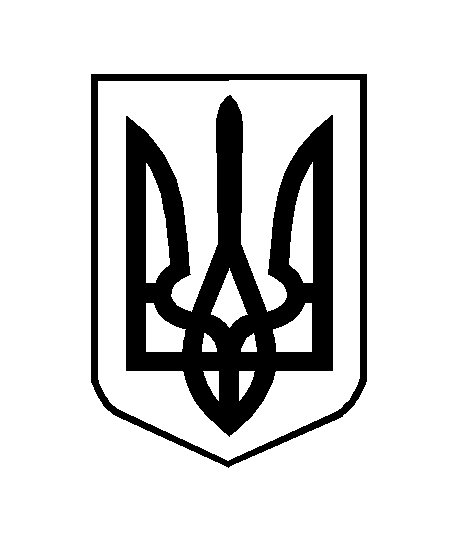 